小职位，大角色！！！智联招聘校园&海外事业部招聘实习生啦！	想找个大公司但是简历投出去就像肉包子打狗？想去暑假实习又没有方向自己像条迷茫狗？自己看着身边一个个准备开始上班的秀工作狗，同学，你的眼泪掉了智联助你摆脱汪星人，走向人生巅峰！猛戳有惊喜：http://2017campus.zhaopin.com/网申邮箱：zhuyun.liu@zhaopin.com.cn（标题请注明 实习岗位+实习时间+每周实习天数）   公司介绍：成立于1997年的智联招聘(www.zhaopin.com)是国内最早、最专业的人力资源服务商之一。我们是人力资源服务市场上的No.1；智联招聘面向大型公司和快速发展的中小企业，提供一站式专业人力资源服务，包括网络招聘、校园招聘、猎头服务、报纸招聘服务、招聘伴侣（RC服务）、企业培训以及人才测评等等，我们是一个平均年龄20+，但是在各行各业都拥有丰富经验的团队；我们不仅限于提供修改简历、笔面试准备等知识，更是让你加入世界500强企业的校招项目中，从根本上告诉你投递的简历都流转到哪里去了；在这里你会与同龄人一起工作，奋斗，为了一个目标而努力；你会拥有优质和蔼的领导，乐于助人的同事与为之奉献一生的事业；薪金，补贴，福利一应俱全；美女，帅哥，霸道总裁天天环绕。So，你想要的我们都给你~~~我们零食畅享，还有不定期的桌游、密室、烧烤等团建活动呦~~~更重要的是：很可能下一个名企内部推荐就是你呦~~~招聘职位：职位一：交付平台实习生1．协助完成每单个项目的相关宣传执行及总结工作；2．协助完成每单个项目的场地预定工作；3．与项目交付团队密切配合，协助完成相关学校的信息收集、汇总、分析工作。职位二：项目管理实习生1. 完成项目物料需求单的总体流程跟踪；2. 协助完成每单个项目的相关进程控制工作；3. 负责项目在内外部的沟通，任务下达及反馈，解决项目执行过程中的突发事件；4. 协助完成团队分派的其他相关项目工作。职位三：项目执行实习生1．协助完成校园招聘项目线下执行的实地工作；2．特殊宣传工作的实施、特殊场地的预定等工作；3．协助完成团队分派的其他相关项目工作。职位四：校园运营实习生（含项目运营、数据运营两个方向）1．负责校园招聘相关数据收集及整理，完成数据台账，协助项目运营数据处理及分析，完成数据报告及呈现；2．负责校园招聘物料采购，与供应商及项目经理对接进行采购、付款，对供应商交付成品的数量和质量进行核查；3．完成区域运营相关工作：合同文档整理管理、项目信息汇总、公共物品管理、部门会议组织等。职位五：校园渠道实习生1. 负责校园资源库所有数据的收集及更新工作；2. 辅助学生社群内容运营工作（高校微信公众号、QQ群发布）； 3. 完成就业网发布及线下宣传的检查与反馈；4. 大使／兼职管理工作，校园招聘渠道供应商管理；5. 协助完成特殊场地预订的跟踪、申请工作，协助完成线下活动现场执行工作（双选会、讲座、模拟面试现场、就业指导相关讲座筹办等活动），完成主管人员交办的其他工作。工作地点：望京思密达，地铁14号线阜通站出站即到！职位要求：1．身在校园，没有江湖气息；2．嘴皮子功底良好，如果再有点责任心那就太棒了；----但一定要记住你不是一个人在战斗，因此受了委屈，有了压力，都别一个人扛，团队就是你的大本营；3. 身体良好，能抗能造，勇闯天涯也不是梦想；4. 办公软件属于提升技能，你有逼格，我们热烈欢迎；（2018届毕业生，8-12月每周能工作四天以上者优先）招聘行程：温馨提示：我们会在宣讲会现场进行面试，优秀者可直接获得实习offer！！！我们将在五月底前陆续进校举行双选会及宣讲会等活动，欢迎同学们莅临现场投递简历。扫二维码关注更多实习生招聘信息：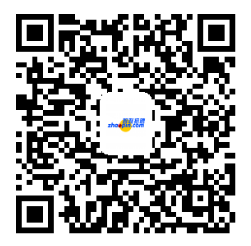 学校校区宣讲会场地日期时间北京科技大学本部就业指导中心七斋1255月23日18：30-20：30